COLEGIO RAMOS MEJIA  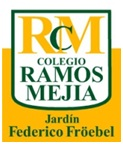 DIEGEP Nº 6558 DICIEMBRE 20191º A2º A3º A4º A4º C5º A5ºC6º A6º CMIERCOLES 11/12 8 HS.CS. SOCIALESBAJEC/ FUENTES---------------------------  13 HS.INGLESELIAS/ MILLAN8 HS.HISTORIABAJEC/ FUENTES------------------------------13 HS. CONST. CIUDADANIAGERONAZZO/ VALLES------------------------------13 HS.FÍSICO QUIMICAMILLAN/ ELIAS8 HS.POSMODERNIDADCANO/ GERONAZZO------------------------------13 HS.INT. A LA FISICAZAJUR/ MONTESANO8 HS.HISTORIARODRIGUEZ  L./ RICARDI-----------------------------   13 HS.INT. A LA FISICAZAJUR/ MONTESANO8 HS.POL. Y CIUDADANIAFUENTES/ BAJEC------------------------------13 HS.DERECHOGERONAZZO/ VALLES8 HSMICRO MACRORICARDI/ RODRIGUEZ----------------------13 HS.DERECHOGERONAZZO/ VALLES8 HS.ECON. POLITICARICARDI/ RODRIGUEZ---------------------------13 HS.ARTEMONTESANO/ ZAJUR8 HS.ECON. POLITICARICARDI/ RODRIGUEZ---------------------------13 HS.ARTEMONTESANO/ ZAJURJUEVES 12/12---------------------------  13 HS.INFORMATICAMOSESSO/ FRESCA8 HS.INGLESTEJEDA/ ELIAS------------------------------13 HS.INFORMATICAMOSESSO/ FRESCA8 HS.INGLESELIAS/ TEJEDA----------------------------    13 HS.T. CONTABLEFRESCA/ MOSESSO8 HS.HISTORIAGERONAZZO/ MOSESSO-----------------------------13 HS.R. HUMANOSFRESCA/ MOSESSO-------------------------- --  13 HS.R. HUMANOSFRESCA/ MOSESSONTICXMOSESSO/ FRESCA8 HS.HISTORIAGERONAZZO/ MOSESSO-------------------------8 HSINGLESELIAS/ TEJEDA-----------------------13 HS.GESTION. ORGFRESCA/ MOSESSO------------------------------------------------------VIERNES 13/128 HS.ESC. Y ORALIDADBONETTI/ VALLES------------------------13 HS.ED. FISICAPERXACH/ MILLAN8 HS.MATEMATICAMAZZEO/ AGUIRRE---------------------------  13 HS.FIS. QUIMICAMILLAN/ PERXACH13 HS.ED. FISICAPERXACH/ MILLAN8 HS.MATEMATICAMAZZEO/ AGUIRRE8 HS.SICVALLES/ BONETTI---------------------------13 HS.INGLESTEJEDA/ VALLES13HS.ED.FÍSICAVILLAGRA/ ZACCARDI----------------------------   13 HS.INGLESTEJEDA/ VALLES8 HS.LITERATURABONETTI/ VALLES----------------------------   13 HS. INGLESTEJEDA/ VALLES13HS.ED.FÍSICAVILLAGRA/ ZACCARDI8 HSMATEMATICAAGUIRRE/ MAZZEO-------------------------13 HS.ED. FISICAVILLAGRA/ ZACCARDI8 HS.LITERATURABONETTI/ VALLES--------------------13 HSINGLESZACCARDI/ VILLAGRA13 HS ED. FISICAVILLAGRA/ ZACCARDI--------------------13 HSINGLESZACCARDI/ VILLAGRA13 HS ED. FISICAVILLAGRA/ ZACCARDIMARTES 17/128 HS.CONST. CIUDADANIABAJEC/ RAMOS----------------------------   8 HS.GEOGRAFIARAMOS/ BAJEC----------------------------   8 HS.GEOGRAFIARAMOS/ BAJEC----------------------------   13 HS. ED. FISICAPOLICARPO/RAMOS8 HS.MATEMATICAURSINO/ RODRIGUEZ----------------------------   13HS.GEOGRAFIARAMOS/ POLICARPO8 HS.LITERATURABONETTI/ CANO-------------------------13 HS. ED. FISICAPOLICARPO/ RAMOS8 HS.MATEMATICAURSINO / RODRIGUEZ.L----------------------------   13 HS. PROB. SOC. Y ESTADOCANO/ FUSARO8 HSHISTORIARODRIGUEZ/ URSINO--------------------------13 HS. PROB. SOC. Y ESTADOCANO/ FUSARO8 HS.TRAB. Y CIUDADANIACANO/ BONETTI---------------------------  13 HS.PENS. CIENTIFICORAMOS/ POLICARPO8 HS.TRAB. Y CIUDADANIACANO/ BONETTI---------------------------  13 HS.PENS. CIENTIFICORAMOS/ POLICARPOMIERCOLES 18/128 HS.MATEMATICAMAZZEO/ MONTESANO8 HS.PRAC.PENSAMIENTOBONETTI/ BAJEC8 HS.HISTORIABAJEC/ BONETTI------------------------------8 HS.TEOVALLES/ RICARDI----------------------------13 HSGEOGRAFIABENEDUCE/ DE LUCA8 HS.SICVALLES/ RICARDI8 HS.SICVALLES/ RICARDI8 HS.PROY. ORGRICARDI/ VALLES8 HS.PROY. ORGRICARDI/ VALLES 13 HS.LITERATURADE LUCA/ BENEDUCEJUEVES 19/128 HSGEOGRAFIARAMOS/ ROSLAN8 HSGEOGRAFIARAMOS/ ROSLAN8 HSFILOSOFIAROSLAN/ RAMOS8 HSFILOSOFIAROSLAN/ RAMOSVIERNES 20/12 8 HS.P. DEL LENGUAJETARRIO/ ROSSI-----------------------13 HS.ED. ARTISTICAMONTESANO/ URSINO---------------------13 HS.ED. ARTISTICAMONTESANO/ URSINO8 HS.C. CIUDADANIACANO/ ZAJUR-----------------------------13 HS.ED. ARTISTICAMONTESANO/ URSINO 13 HS.INFORMATICAMOSESSO/ CANO8 HS.BIOLOGIAZAJUR/ CANO------------------------------13 HS.NTICXMOSESSO/ CANO8 HS.MATEMATICAAGUIRRE/ VOLPE----------------------------  13 HS.SICVALLES/ VINCI8 HS.INT. A LA QUIMICAROSSI/ TARRIO----------------------------13 HS.ELEMENTOS M Y MVALLES/ VINCI8 HS.INT. A LA QUIMICAROSSI/ TARRIO---------------------13 HS.POL. Y CIUDADANIACANO/ MOSESSO8 HS.MATEMATICAAGUIRRE/ VOLPE-------------------8 HS.MATEMATICAAGUIRRE/ VOLPE-------------------LUNES 23/128 HS.CS. NATURALESZAJUR/ FERNANDEZ.E8 HS.BIOLOGIAROSA/ FERNANDEZ.P-----------------------------13 HS.P. DEL LENGUAJEFARA/ AGUIRRE8 HS.BIOLOGIAROSA/ FERNANDEZ.P-----------------------------  13 HS.P. DEL LENGUAJEFARA/ AGUIRRE8 HS.SALUD Y ADOLESC.ROSA/ FERNANDEZ.P----------------------------13 HS.LITERATURABONETTI/ CANO13 HS.TEOPAGLIETA/ CALVEYRA8 HS. SALUD Y ADOLESC.ZAJUR/ FERNANDEZ.E8 HS.BIOLOGIAFERNANDEZ.E/ ZAJUR---------------------------  13 HS.POSMODERNIDADCANO/ BONETTI8 HS.INFORMATICAMOSESSO/ RAMOS----------------------------13 Hs.GESTION ORGANIZAC.CALVEYRA/ PAGLIETA8 HS.INFORMATICAMOSESSO/ RAMOS---------------------13 HS.LITERATURAFARA/ AGUIRRE8 HS.INFORMATICAMOSESSO/ RAMOS8 HS.INFORMATICAMOSESSO/ RAMOS